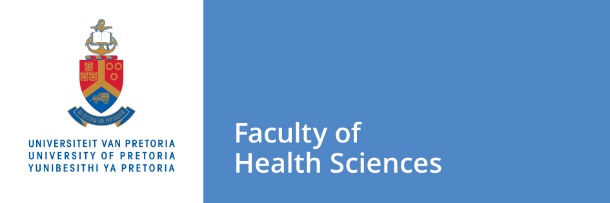 Title: Supervisor: Student: Year collected: 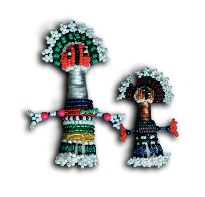 Year for disposal: 